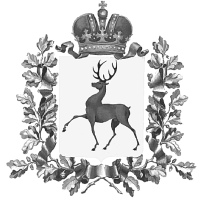 Администрация городского округа Навашинский Нижегородской областиПОСТАНОВЛЕНИЕ24.03.2021                               						                              №278О внесении изменений в состав межведомственной комиссии  по профилактике правонарушений в городском округе Навашинский, утвержденный постановлением Администрации городского округа Навашинский от 01.03.2016 №159В целях повышения эффективности деятельности межведомственной комиссии  по профилактике правонарушений в городском округе Навашинский и в связи с кадровыми   изменениями,   Администрация  городского    округа   Навашинский     п о с т а н о в л я е т:     1. Внести в состав межведомственной комиссии  по профилактике правонарушений в городском округе Навашинский (далее – Комиссия), утвержденный постановлением администрации городского округа Навашинский от 01.03.2016 №159 «Об утверждении положения и состава межведомственной комиссии по профилактике правонарушений в городском округе Навашинский» (в редакции постановлений администрации городского округа Навашинский от 08.11.2016 №929, от 02.02.2018 №100, от 18.03.2019 №216, от 28.05.2020 №584, от 11.08.2020 №837), следующие изменения: 		1.1. вывести из состава Комиссии Чистова Игоря Николаевича, Обухову Любовь Александровну, Паранину Татьяну Константиновну;	1.2. ввести  в состав Комиссии следующих лиц:2. Организационному отделу администрации городского округа Навашинский обеспечить размещение настоящего постановления на официальном сайте органов местного самоуправления городского округа Навашинский Нижегородской области в информационно-телекоммуникационной сети «Интернет» и опубликование в официальном вестнике – приложении к газете «Приокская правда».3. Контроль за исполнением настоящего постановления  возложить на заместителя главы администрации Е.В. Колпакову. Глава  местного самоуправления                                                                 Т.А.БерсеневаМаскайкин Александр Александровичначальник МО МВД России «Навашинский» (по согласованию)Дмитриева Елена Владимировнаответственный секретарь комиссии по делам несовершеннолетних и защите их прав при Администрации городского округа НавашинскийМаслова Алена Владимировнасоциальный педагог структурного подразделения №3 ГБПОУ «Выксунский металлургический колледж                        им. А.А. Козерадского» (по согласованию);  